โครงการรณรงค์ส่งเสริมสุขภาพเด็กชายมุสลิมระหว่างปิดภาคเรียนตามวิถีมุสลิม(กิจกรรมเข้าสุนัติหมู่)วันที่ 18 เมษายน 2561 ณ โรงพยาบาลสตูล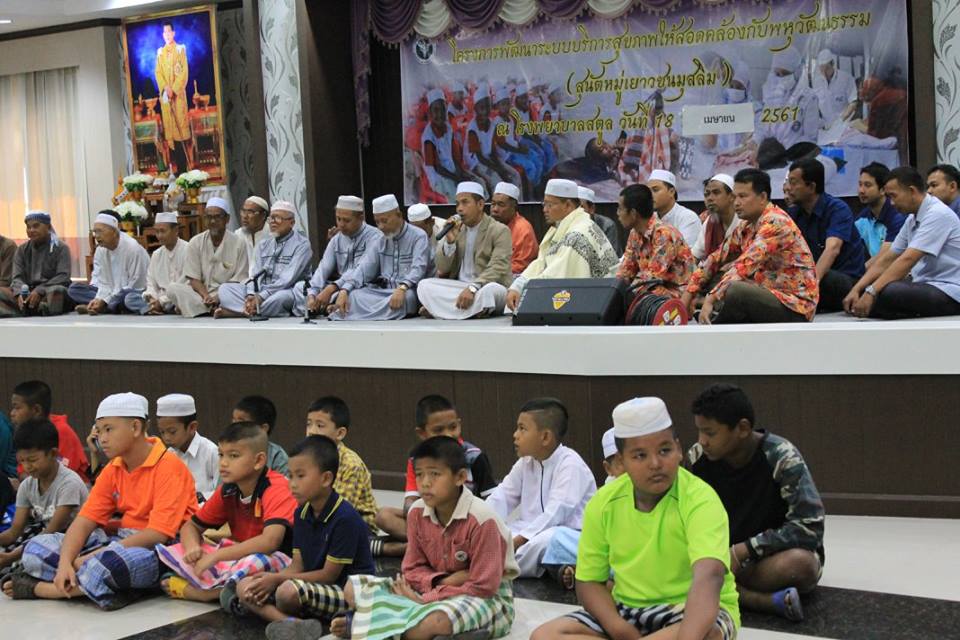 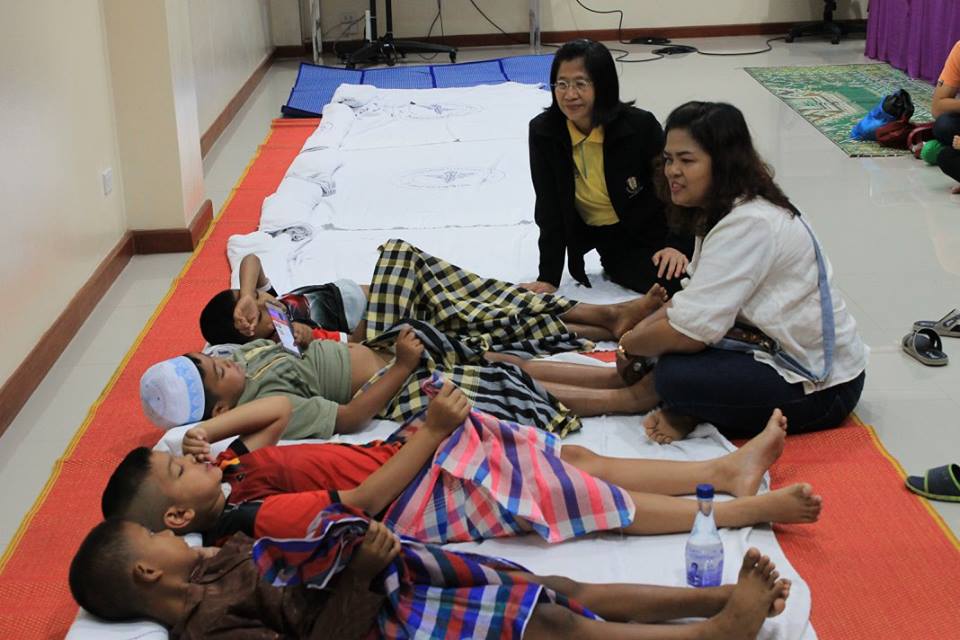 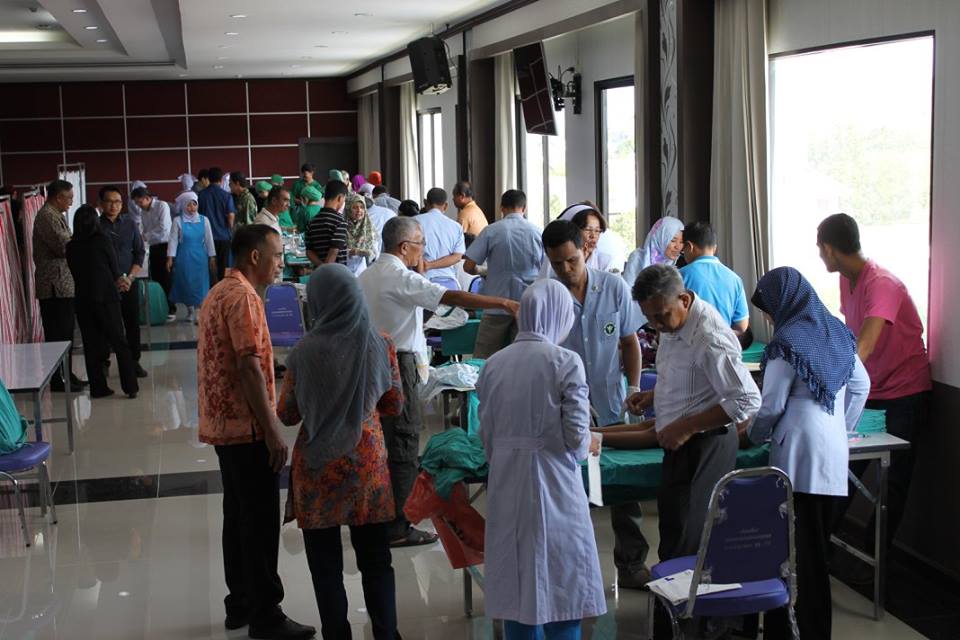 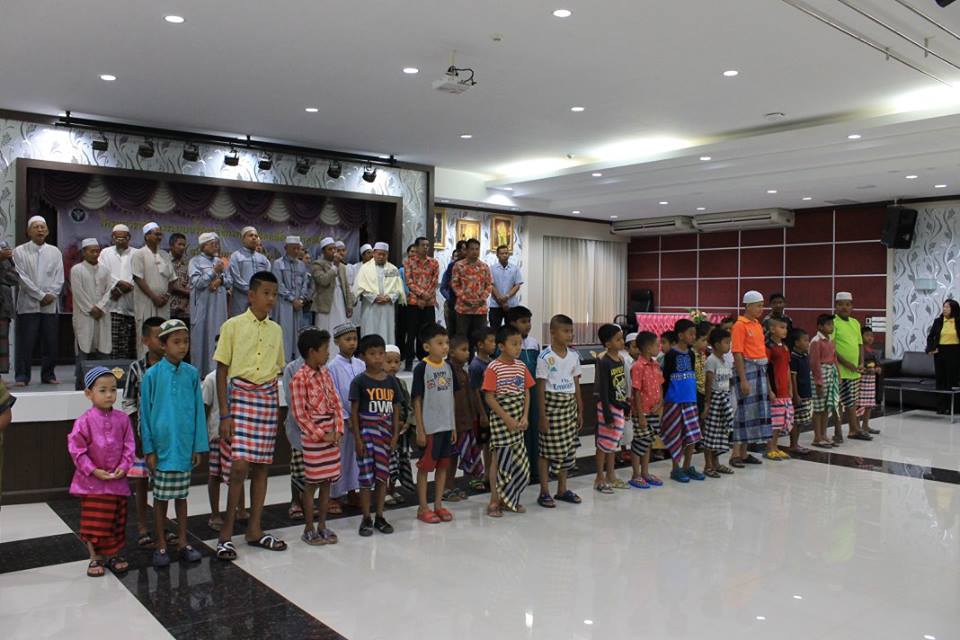 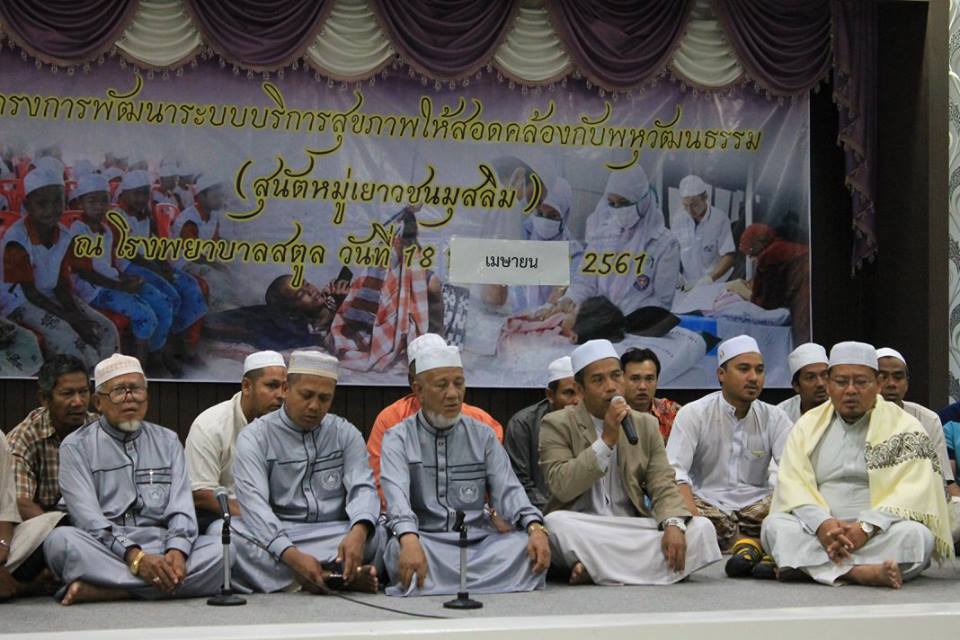 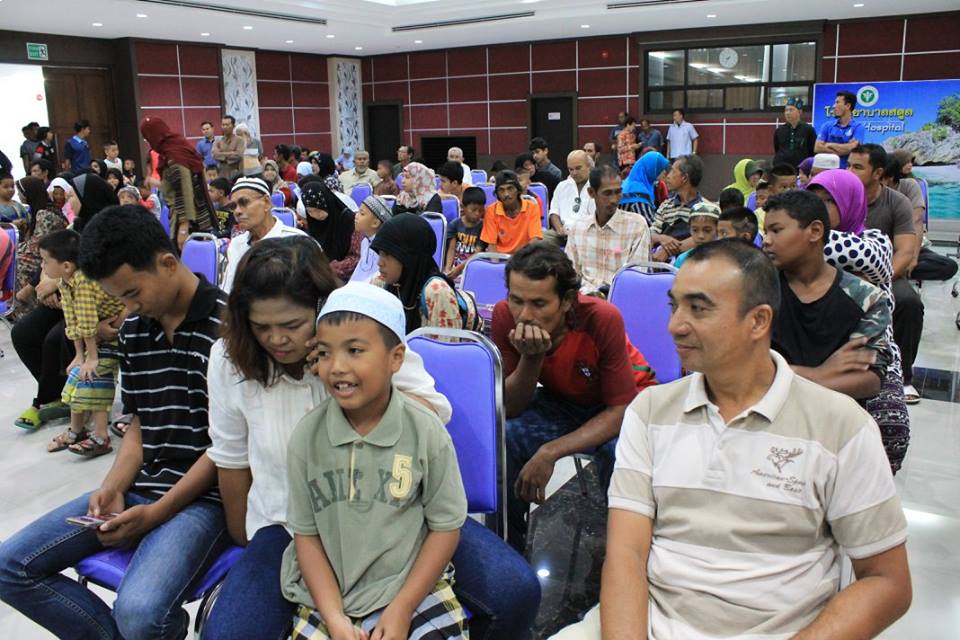 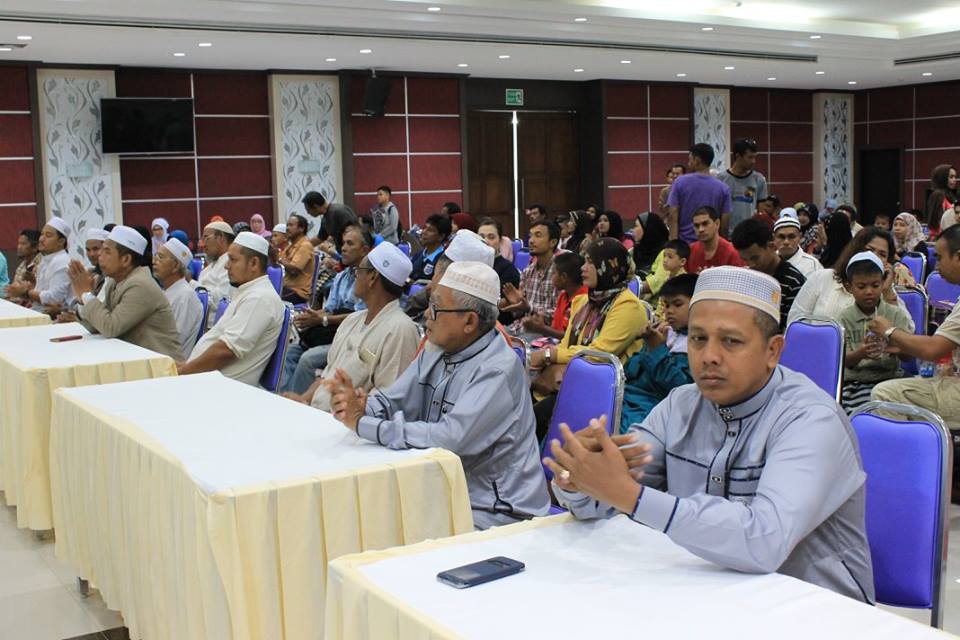 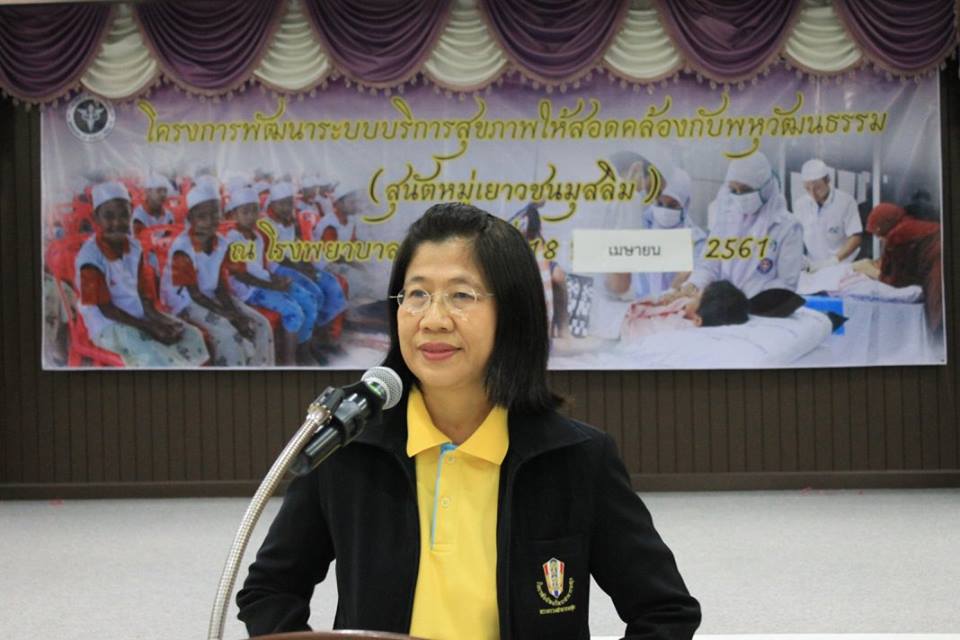 